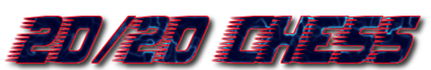 Birmingham Qualifier 28th January 2017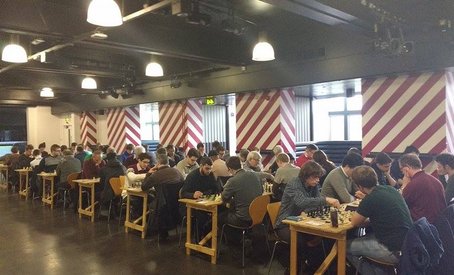 Wonderful Warwick wins over challengers!Warwick warmed up for the Super Final in a convincing display with victories in all five games to emerge as worthy winners of the inaugural 2020 Chess event in a grand studio hall in Birmingham. They nevertheless had to work very hard in a competitive field, and only just managed to sneak a narrow 2.5-1.5 win in round four against Bath, who also deservedly joined them in qualifying as the third best university team with their board one Matt Payne scoring a highly impressive 5/5 earning a well deserved gold medal. Aberystwyth meanwhile sent a joint record four teams to a qualifier, and were the first side to ever to travel across from Wales for a 2020 Chess event. Their dedication was rewarded as their 'A' team finished third in the overall league to go through, their only defeat coming in the first round against Warwick.There were five club sides that entered, the most we have ever had, and two of them, Worcestershire and Sutton Coldfield Chess Club went through with the latter claiming the overall runner's up position. It was a great tournament, and it was made possible thanks to our sponsors Chess and Bridge and Chess Openings Wizard who combined to provide equipment and prizes to enable all these events this season to take place. Many thanks also to Colette Spencer who booked the lovely venue along with helping everyone settled in, Phil Purcell who again came along to arbiter and manage the pairings so efficiently, and all who came along!Peter Hornsby2020 Chess Founder and Director The Inaugural Birmingham 2020 Chess Qualifier 28th January 2017Proudly Sponsored by Chess & Bridge and Chess Openings WizardRound One:UCL A 2-2 KentWorcestershire B 2-2 Sutton Coldfield Chess Club ‘B’ Sutton Coldfield Chess Club ‘A’ 2.5-1.5 Worcestershire ‘A’Aberystwyth ‘A’ 0-4 Warwick ‘A’Aberystwyth ‘D’ 0-4 Team BlankWarwick ‘C’ 1-3 Aberystwyth ‘C’Warwick ‘B’ 1-3 Aberystwyth ‘B’Bath 4-0 UCL ‘B’Round Two:Warwick A 4-0 Aberystwyth ‘B’UCL ‘B’ 1-3 Warwick ‘B’Aberystwyth ‘A’ 3.5- 0.5 Warwick ‘C’Kent 2-2 Worcestershire ‘B’Team Blank 0-4 BathAberystwyth ‘C’ 0-4 Sutton Coldfield Chess Club ‘A’Worcestershire ‘A’ 4-0 Aberystwyth ‘D’Sutton Coldfield Chess Club ‘B’ 2-2 UCL ‘A’Round Three:Warwick ‘B’ 0-4 Aberystwyth ‘A’Warwick ‘C’ 3-1 UCL ‘B’Bath 3-1 Worcestershire ‘A’Kent 2-2 Sutton Coldfield Chess Club ‘B’Worcestershire ‘B’ 3-1 Team BlankUCL ‘A’ 4-0 Aberystwyth ‘D’Sutton Coldfield Chess Club ‘A’ 1-3 Warwick ‘A’Aberystwyth ‘B’ 2.5-1.5 Aberystwyth ‘C’Round Four:Aberystwyth ‘C’ 0-4 Worcestershire ‘B’Warwick ‘A’ 2.5-1.5 BathUCL ‘B’ 4-0 Aberystwyth ‘D’Team Blank 1-3 Kent Sutton Coldfield Chess Club ‘B’ 1.5-2.5 Warwick ‘B’UCL ‘A’ 2-2 Aberystwyth ‘A’Aberystwyth ‘B’ 1-3 Sutton Coldfield Chess Club ‘A’Worcestershire 2.5-1.5 Warwick ‘C’Round Five:Kent 3.5-0.5 Worcestershire ‘A’Aberystwyth ‘A’ 3.5-0.5 Aberystwyth ‘B’Warwick ‘C’ 0.5- Sutton Coldfield Chess Club ‘B’Bath 1-3 Sutton Coldfield Chess Club ‘A’Warwick ‘B’ 1.5-2.5 UCL ‘A’Aberystwyth ‘D’ 0-4 Aberystwyth ‘C’Worcestershire ‘B’ 0-4 Warwick ‘A’UCL ‘B’ 2.5-1.5 Team Blank   FINAL LEAGUE TABLE:Individual Results: (4= bronze, 4.5= silver, 5= gold)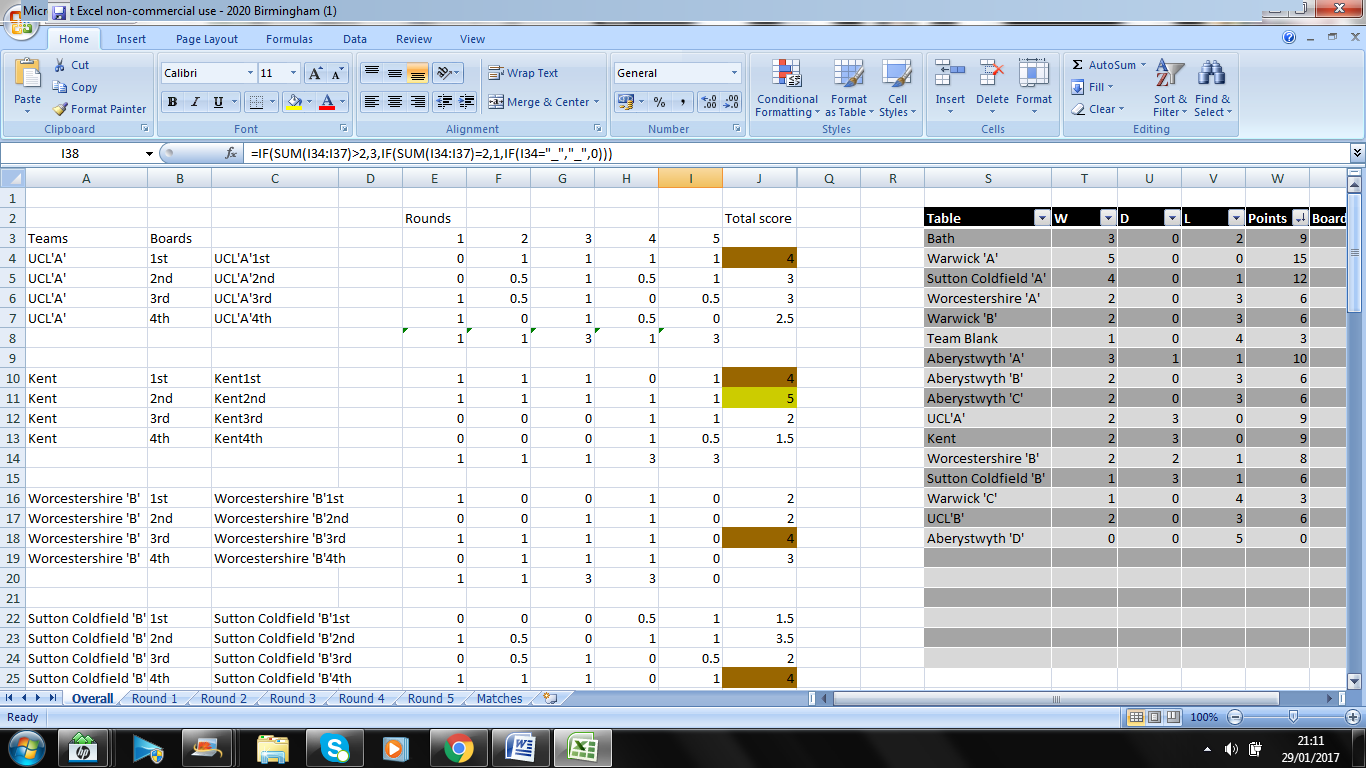 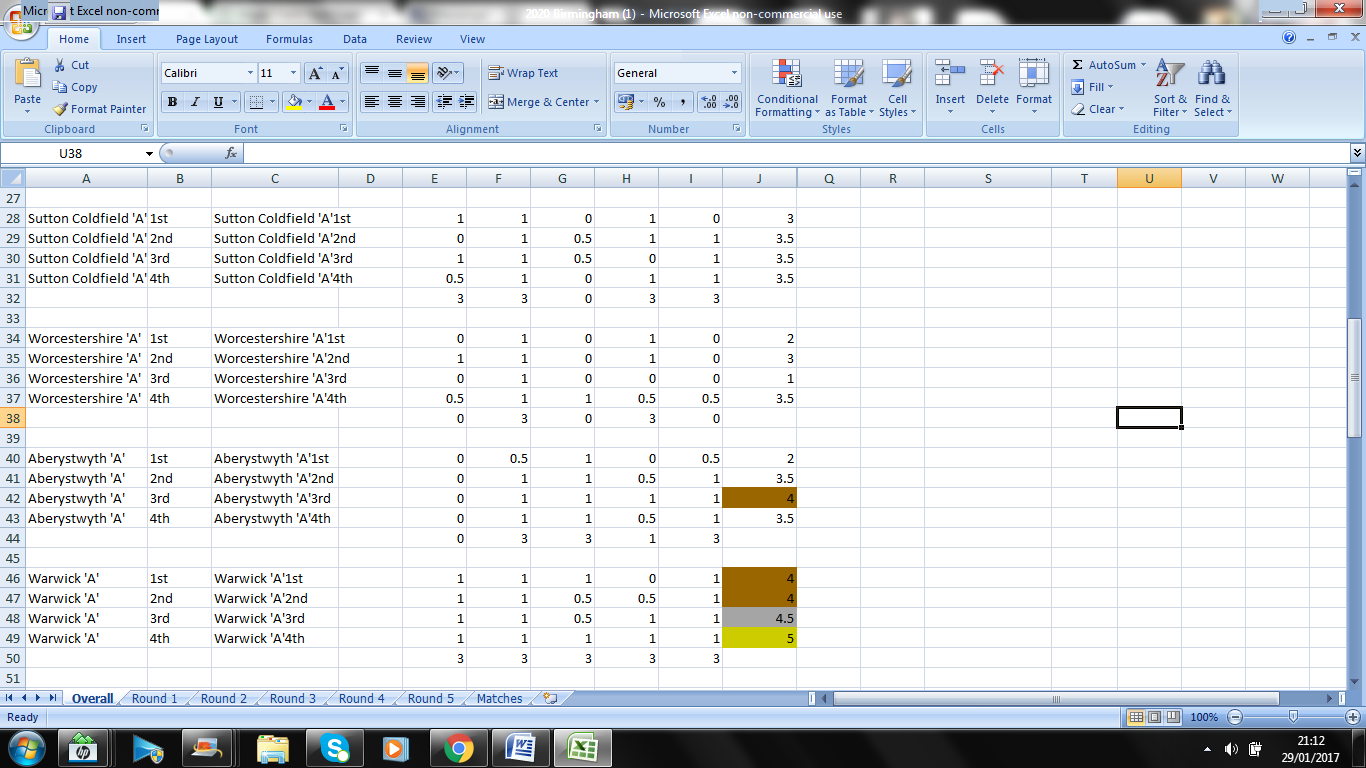 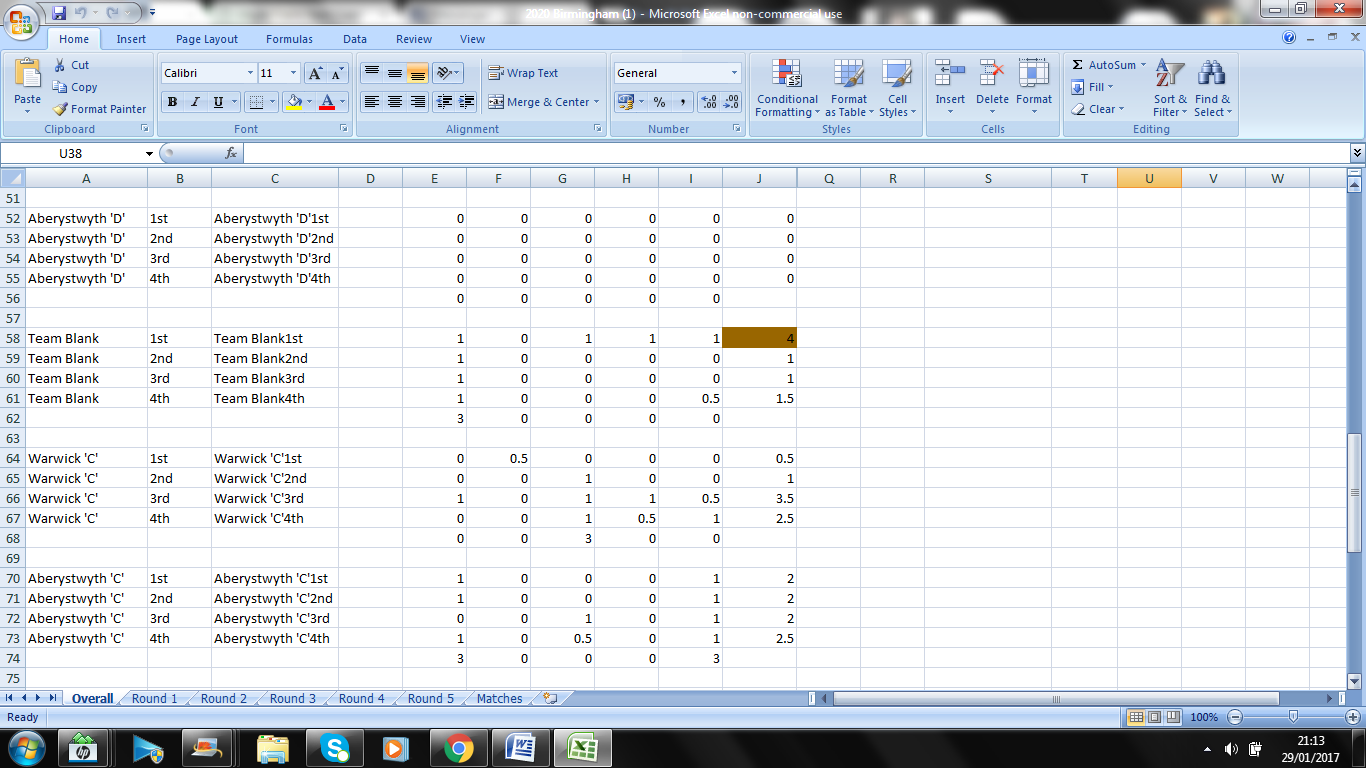 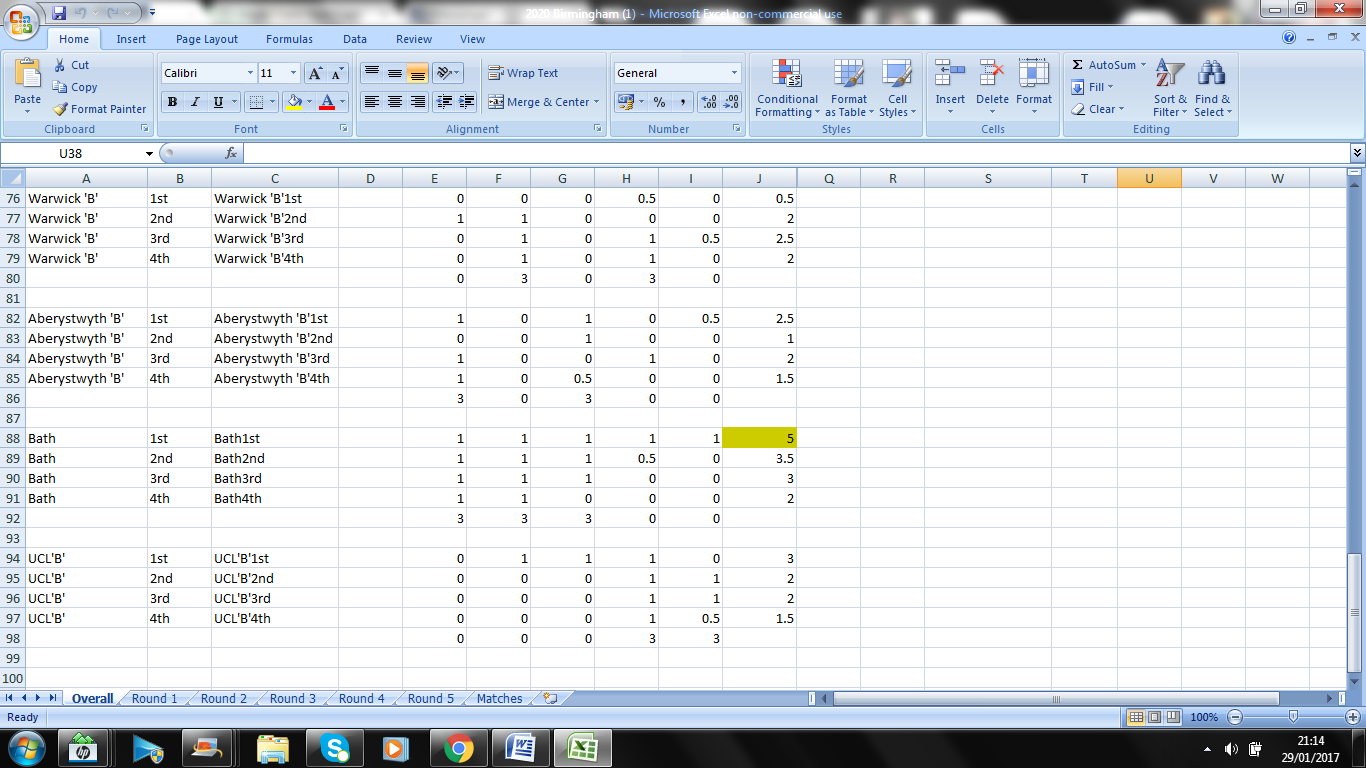 Position Team Wins Draws DefeatsScore Game points 1stWarwick ‘A’5001517.52ndSutton Coldfield Chess Club ‘A’4011213.53rdAberystwyth ‘A’31110134thBath302913.55thUCL ‘A’230912.56thKent230912.57thWorcestershire ‘B’2218118thSutton Coldfield Chess Club ‘B’1316119thWorcestershire ‘A’20369.510thAberystwyth ‘C’20368.511thUCL ‘B’20368.512thWarwick ‘B’2036813thAberystwyth ‘B’2036714thTeam Blank10437.515thWarwick ‘C’10436.516th Aberystwyth ‘D’ 00500